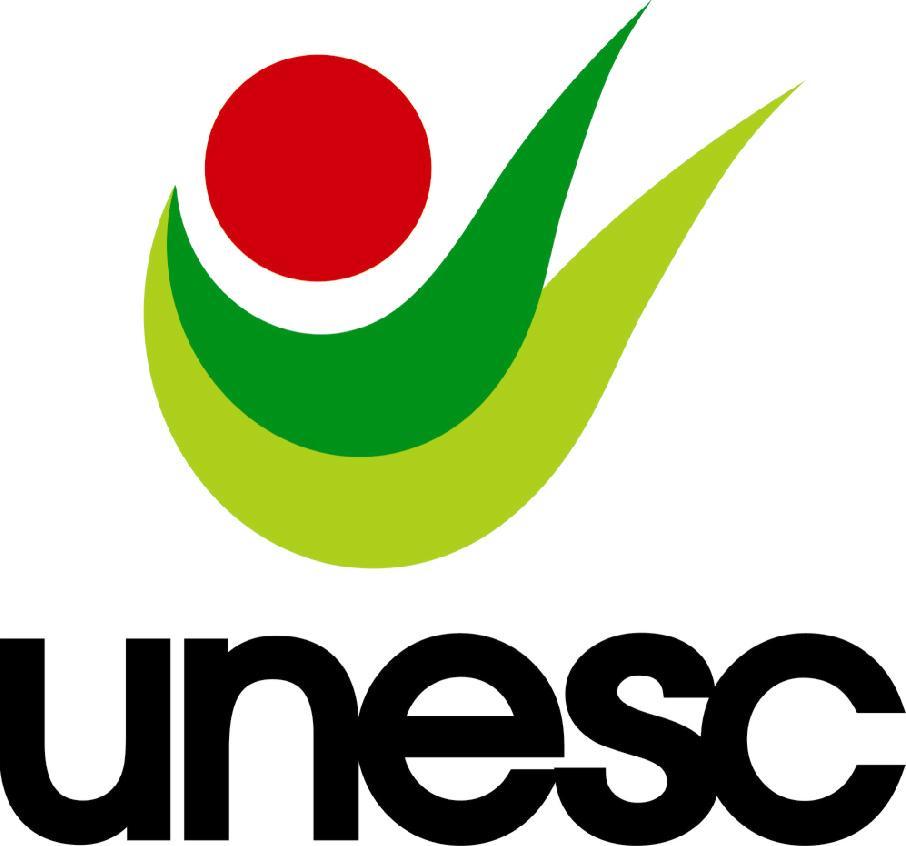 ANEXO II - Edital n. 218/2022 MODELO DE MEMORIAL DESCRITIVOUNIVERSIDADE DO EXTREMO SUL CATARINENSEProgramas de Pós-Graduação em nível de DOUTORADO PROCESSO SELETIVO 2022Memorial DescritivoNome: 	Possível Orientador: 	A) O memorial descritivo tem como objetivo explicitar a trajetória acadêmica do candidato e atividades que contribuíram para sua formação acadêmica, científica, profissional e humana.Indique e comente cinco atividades e/ou produtos que considera mais importantes para esse processo de formação. Utilize os quadros a seguir, com no máximo 10 linhas em cada um.Fonte Times New Roman, tamanho 11, espaçamento simples e justificado.Observação: é necessário anexar comprovantes das atividades ou produtos mencionados, casos estes não estejam contemplados na documentação comprobatória de seu currículo Lattes. (Não ultrapassar 2 páginas. Apagar estas informações antes de imprimir)   1.   2.   3.   4.B) Quais foram as motivações que o levaram a se inscrever no processo seletivo para o ingresso no Curso de Pós-Graduação em _____________________ da UNESC, nível de doutorado. Utilize o quadro a seguir, com no máximo 15 linhas.Local e Data: ___________________________________________________________________ Assinatura:  ____________________________________________________________________	